                                                                Утверждено                                                                    Приказ № 44  от 07.04.2020 г.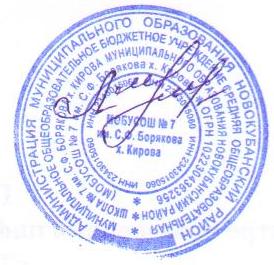                                                                 Директор МОБУСОШ № 7                                                                   им. С.Ф. Боряковах. Кирова                                                                       ______________М.Д. ЛазареваПОЛОЖЕНИЕо текущем контроле успеваемости и промежуточной аттестации            учащихся в МОБУСОШ № 7 им. С.Ф. Борякова х. КироваОбщие положенияНастоящее Положение о текущем контроле успеваемости и промежуточной аттестации учащихся (далее — Положение), является локальным актом,  который определяет формы, периодичность и порядок проведения текущего контроля успеваемости и промежуточной аттестации учащихся, а также порядок оформления их результатов в Муниципальном общеобразовательном бюджетном учреждении средней школа № 7 им. С.Ф. Борякова х. Кирова муниципального образования Новокубанский район  (далее – школа) при освоении учащимися основных общеобразовательных программ начального, основного и среднего общего образования.Настоящее Положение разработано в соответствии с Федеральным законом от 29.12.2012 № 273-ФЗ «Об образовании в Российской Федерации», Правилами осуществления мониторинга системы образования (Постановление Правительства РФ от 05.08.2013 № 662), Федеральными государственными образовательными стандартами начального, основного, среднего общего образования (приказы Минобрнауки России от 06.10.2009 № 373, от 17.12.2010 № 1897, от 17.05.2012 № 413 соответственно), При разработке раздела 6 настоящего Положения дополнительно использованы: Федеральные законы от 27.07.2006 № 152-ФЗ «О персональных данных», от 27.07.2006 № 149-ФЗ «Об информации, информационных технологиях и о защите информации»; постановление Правительства РФ от 01.11.2012 № 1119 «Об утверждении требований к защите персональных данных при их обработке в информационных системах персональных данных»; Уставом школы, письмом министерства образования, науки и молодёжной политики Краснодарского края от 07.04.2020г. № 47-01-13-6807/20 «О подходах к организации контроля успеваемости при применении дистанционных образовательных технологий», приказом МОБУСОШ № 7 им. С.Ф. Борякова х. Кирова от 30.03.2020 года № 43 «Об организации дистанционного образования обучающихся МОБУСОШ № 7 им. С.Ф. Борякова х. Кирова»  и регламентирует  содержание и порядок текущей и промежуточной аттестации  учащихся  школы. Положение утверждается директором школы.        1.3. Целью текущего контроля и промежуточной аттестации являются:- обеспечение социальной защиты обучающихся, соблюдение свобод и прав в части регламентации учебной загруженности в соответствии с санитарными правилами и нормами и уважения их личности и человеческого достоинства-установление фактического уровня теоретических знаний обучающихся по предметам учебного плана, их практических умений и навыков.-соотнесение этого уровня с требованиями государственного образовательного стандарта (ФГОС);- контроль выполнения учебных программ.        1.4. При выставлении отметок используется:1.4.1. пятибалльная система оценок: «отлично» - 5, «хорошо» - 4, «удовлетворительно» - 3, «неудовлетворительно» - 2;1.4.2. система «зачет», «незачет» при выставлении отметок за четверть (полугодие) и промежуточной аттестации в случае безотметочного обучения по тому или иному учебному предмету, курсу, дисциплине (модулю) общеобразовательной программы;1.4.3. система «зачет», «незачет» при выставлении отметок по отдельным предметам (курсам): «Музыка», «Изобразительное искусство», «Технология», «Основы безопасности и жизнедеятельности», «Физическая культура», «Кубановедение» (если последнее оценивалось по четвертям) в условиях дистанционного образования для учащихся 1-8 классов. Годовая отметка по учебному предмету выставляется на основе результатов трех четвертей и по зачетной системе оценивания в четвертой четверти с учетом схемы определения оценки за год.В период реализации образовательных программ начального общего, основного общего образования с применением электронного обучения, дистанционных образовательных технологий годовую промежуточную аттестацию по предметам, оценивание которых осуществляется по системе «зачет-незачет», проводить следующим образом:- если при проведении четвертной промежуточной аттестации за четвертую четверть обучающийся получает «зачет», годовую промежуточную аттестацию осуществить на основе балльной системы результатов трех четвертных промежуточных аттестаций и отметки «зачет» («зачет» считать как отметку «отлично»);- если при проведении четвертной промежуточной аттестации за четвертую четверть обучающийся получает «незачет», годовую промежуточную аттестацию осуществить на основе балльной системы результатов трех четвертных промежуточных аттестаций и отметки «незачет» («незачет» считать как отметку «неудовлетворительно»). Годовая отметка по каждому предмету определяется с учетом  среднего балла: от 4.6 – «5», от 3.6 до 4.59 – «4», от 2.6 до 3.59 – «3». В АИС «Сетевой Город. Образование» по предметам, оценивание которых осуществляется по системе «зачет-незачет», выставляются отметка «отлично» («зачет») или отметка «неудовлетворительно» («незачет»), так как в конце учебного года нет возможности изменить настройки в электронном журнале. При заполнении результатов промежуточной аттестации за четвертую четверть в журнал на бумажном носителе по предметам, оценивание которых осуществляется по системе «зачет-незачет», выставляется «зачет» или «незачет». Для 9 - 11 классов по всем предметам оценочная система. 1.4.4. система не аттестован по болезни («н/а б»), не аттестован по пропускам («н/а п») при выставлении отметок за четверть (полугодие) и промежуточной аттестации в случаях, указанных в п. 2.12.5. настоящего Положения.1.5. Результаты текущего контроля успеваемости и промежуточной аттестации выставляются в электронный журнал (и автоматически в электронные дневники учащихся) в порядке, установленным разделом 5 настоящего Положения, если иное не предусмотрено настоящим Положением.Текущий контроль успеваемостиТекущий контроль успеваемости учащихся это оценка степени достижения планируемых результатов общеобразовательной программы в процессе ее освоения учащимся, в том числе:предметных результатов,метапредметных результатов.Текущий контроль успеваемости проводится систематически в течение учебного периода (четверти во 1-9 классах, полугодия в 10-11 классах) в целях:- контроля уровня достижения учащимися результатов, предусмотренных образовательной программой - оценки соответствия результатов освоения образовательных программ требованиям ФГОС- совершенствования (корректировки, выстраивания наиболее эффективным образом) образовательного процесса для достижения требуемых результатов.Количество, формы, периодичность обязательных мероприятий при проведении текущего контроля успеваемости учащихся внутри учебных периодов определяются учителем, преподающим этот предмет, и отражаются в рабочей программе по предмету.Кроме того, планом внутришкольного контроля определяются мероприятия текущего контроля административного уровня, в соответствии с п.2.8 настоящего Положения.Текущий контроль успеваемости в достижении предметных результатов проводится в следующих формах:       - устный опрос, письменный опрос;проверка письменного домашнего задания (тетрадей, контурных карт и т.п.); тестирование (в том числе с использованием информационно коммуникационных технологий);устный зачет, письменный зачет;срез знаний, словарный диктант;самостоятельная, контрольная работа;лабораторная, практическая работа;диктант, изложение, сочинение;выполнение (и защита) проекта, реферата;выполнение работы над ошибками;собеседование;диагностика (стартовая, рубежная, итоговая);другие формы, предусмотренные рабочей программой учителя.Далее в тексте настоящего Положения письменные тестирование и зачет, срез знаний, самостоятельная и контрольная работы, диктант, изложение, сочинение для краткости называются письменными работами. Текущий контроль успеваемости в достижении метапредметных результатов проводится в форме комплексной контрольной работы, проводимой в конце учебного года в соответствии с требованиями:Федерального государственного образовательного стандарта начального общего образования (ФГОС НОО) в 1-4 классах,Федерального государственного образовательного стандарта основного общего образования (ФГОС ООО) в 5-9 классах          Содержание комплексной контрольной работы охватывает учебный материал ряда предметов. Комплексные работы дают возможность для сбора дополнительных данных к оценке таких универсальных учебных действий, как рефлексия, способность к саморегуляции, самоконтролю, самокоррекции.         Комплексная работа оценивается по специально установленной шкале в баллах. Эта оценка в пятибалльную систему не переводится и в электронный журнал не выставляется, на результаты промежуточной аттестации не влияет. Результаты комплексных контрольных работ (и сами работы - в течение одного года) хранятся у курирующего заместителя директора и используются для анализа и планирования образовательного процесса в соответствующих классах.2.6. Текущий контроль успеваемости учащихся 1 класса в течение учебного года осуществляется качественно, без фиксации достижений учащихся в электронном журнале в виде отметок по пятибалльной системе.        В целях обеспечения текущего контроля достижения планируемых результатов обучения в 1 классе учителем проводится мониторинг индивидуальных знаний по основным предметам (русский язык, литературное чтение, математика) 2 раза в течение учебного года по итогам первого и второго полугодия (в декабре, мае). Результаты мониторинга вносятся в Карту мониторинга индивидуальных знаний учащихся по каждому из указанных предметов.2.6.1 Помимо указанных в п.2.4. форм текущего контроля, текущий контроль успеваемости в начальных классах проводится также в форме мониторинга техники чтения со следующей периодичностью:в 1 классе — 3 раза в течение учебного года: входной (в сентябре), в конце 1 полугодия (в декабре), в конце второго полугодия (в мае);во 2-4 классах — 2 раза в течение учебного года: в конце 1 полугодия (в декабре), в конце второго полугодия (в мае).2.7. Текущий контроль успеваемости учащихся подразделяется на два вида:тематический (в том числе поурочный);за учебный период - выставление отметок за учебный период (четверть, полугодие).    2.8. По  курсу  ОРКСЭ  в  4  классе вводится  безотметочное  обучение. Объектом  оценивания  по  данному  курсу  становится  нравственная  и  культурологическая компетентность ученика, рассматриваемые как универсальная способность человека понимать значение  нравственных  норм,  правил  морали,  веры  и  религии  в  жизни  человека,  семьи, общества,  воспитание  потребности  к  духовному  развитию,  которая  проводится  в  виде проведения  систематизированных упражнений и тестовых заданий разных типов.2.9. Тематический текущий контроль успеваемости осуществляется на четырех уровнях:уровень - само- и взаимоконтроль, осуществляемый учащимися на всех учебных занятиях;уровень — система контроля учителя, планируемая им до начала изучения темы на основе рабочей программы учебного предмета, курса, дисциплины (модуля);уровень - административный контроль, осуществляемый администрацией Школы в соответствии с планом внутришкольного контроля;уровень - контроль, проводимый органами местного самоуправления и органами государственной власти, субъектов РФ в рамках мониторинга системы образования в соответствии с законодательством.               Порядок осуществления само- и взаимоконтроля.2.9.1. Само- и взаимоконтроль проводится в соответствии с планом урока, разработанным учителем, путем сравнения с данным им образцом, в форме взаимных проверок со стороны учащихся, под руководством учителя.2.9.2. Само- и взаимоконтроль может проводится во всех классах, по всем предметам.2.9.3. Проверяющий назначается учителем или выбирается проверяемым учащимся.2.9.4. Материал для само- и взаимоконтроля готовится учителем.2.9.5. Результаты само- и взаимоконтроля объявляются (обсуждаются) на том же уроке, на котором он проводился.              Порядок осуществления контроля учителем.2.9.6. Контроль учителем осуществляется в соответствии с рабочей программой учебного предмета, курса, дисциплины (модуля).2.9.7. Контроль учителем проводится во всех классах по всем предметам.2.9.8. Материал для контроля учитель готовит до изучения темы (модуля).2.9.9. Контроль учителем осуществляется в соответствии с требованиями, установленными рабочими программами по конкретному учебному предмету.Указанные требования к оценке устных ответов и письменных работ учащихся должны соответствовать методическим рекомендациям, разработанным и (или) рекомендованным органами управления образованием.2.9.10.  Сроки выставления оценок в электронный журнал регламентируются п. 6.8.3. настоящего Положения.2.9.11. Результаты текущего контроля в форме письменных работ анализируются учителем совместно с учащимися на следующем после выставления оценки на  уроке. При необходимости по завершении анализа проводится работа над ошибками.2.9.12. В целях повышения объективности текущего контроля успеваемости учащихся за учебный период наряду с письменными проверочными работами учителю следует предусмотреть текущий контроль учащихся по изучаемой теме на основе выявления уровня их подготовки путем использования устных форм текущего контроля.Также следует помнить, что выставление неудовлетворительных оценок на первых уроках после длительного отсутствия учащегося (на трех и более уроках) сдерживает развитие успехов в его учебно-познавательной деятельности и формирует негативное отношение к учению и учебному предмету.Учителю не следует препятствовать, если учащийся, получивший неудовлетворительную оценку за письменную проверочную работу, изъявляет желание ее повысить. В этом случае можно предложить выполнить повторно аналогичное задание (например, другого варианта), ответить на дополнительный вопрос и т.п. Однако указанная ситуация не должна становиться системной.2.9.13. В качестве результатов текущего контроля, в том числе итоговых контрольных работ, учителем могут быть засчитаны результаты участия учащегося в олимпиадах, конференциях, конкурсах, иных подобных мероприятиях, защита проекта, исследовательской работы учащимся в рамках освоения им образовательной программы.                    Порядок проведения административного контроля.2.9.14. Административный контроль проводится во 2-11 классах, как правило, 3 раза в течение учебного года: входной (в сентябре), рубежный в конце 1 полугодия (в декабре), итоговый в конце года (в мае) по двум предметам: русский язык, математика.Планом внутришкольного контроля на текущий учебный год может быть предусмотрено проведение административного контроля в отдельных классах (параллелях классов) по другим предметам.Кроме того, административный контроль может проводиться в период установленных планом внутришкольного контроля тематических проверок и во внеплановых случаях.2.9.15. Формы административного контроля определяются в плане внутришкольного контроля или устанавливаются в приказе директора Школы о проведении административного контроля.2.9.16. Тексты работ административного контроля (далее - административные контрольные работы) разрабатываются руководителями МО в соответствии с требованиями стандарта (ФГОС или Федерального компонента государственного образовательного стандарта - ФК ГОСТ), либо указанные работы проводятся по текстам, полученным из вышестоящих органов управления образованием.2.9.17. Административные контрольные работы могут быть рассчитаны на весь урок или на часть урока.2.9.18. Административная контрольная работа проводится учителем в соответствии с утвержденным приказом директора Школы графиком, в присутствии ассистента, назначенного данным приказом.В один учебный день в одном классе допускается проведение только одной административной контрольной работы, но в течение учебной недели - не более двух во 2-4 классах, не более трех — в 5-11 классах.2.9.19. Административные контрольные работы оцениваются по пятибалльной системе и вносятся в электронный журнал.2.9.20. Письменный отчет о результатах административной контрольной работы учитель сдает курирующему заместителю директора в течение трех рабочих дней после завершения проверки.2.9.21. Итоги административных контрольных работ анализируются на заседаниях методических объединений учителей, на административных и производственных совещаниях, учитываются при подготовке анализа работы Школы за истекший период. По результатам административных контрольных работ могут быть изданы приказы директором Школы.Порядок осуществления текущего контроля в части выставления отметок за учебный период (четверть, полугодие).2.9.21.  Выставление отметок за учебный период (четверть, полугодие) представляет собой оценку качества освоения учащимися содержания какой-либо части (частей) содержания того или иного учебного предмета по итогам соответствующего учебного периода на основании результатов тематического текущего контроля успеваемости учащихся внутри этого учебного периода.Соответствующие отметки выставляются в течение трех последних дней учебного периода: во 2-9 классах — четверти, в 10-11 классах — полугодия, но не позднее дня его окончания.2.9.22. До начала выставления отметок за учебный период (четверть, полугодие) учащемуся должна быть предоставлена возможность отработки (выполнения работы над ошибками, выполнение дополнительного задания и т.п.) неудовлетворительных результатов текущего контроля успеваемости учащегося с фиксацией данного факта в электронном журнале.2.9.23. Оценки учащихся за период (четверть, полугодие) должны быть выставлены обоснованно и объективно на основе среднего балла учащегося за данный период.Выставление оценок за четверть/полугодие производится в соответствии со средней оценкой за период, отображаемой в электронном журнале, следующим образом:при средней оценке за период от 4,60 до 5,00 выставляется отметка 5;при средней оценке за период от 3,60 до 4,59 - выставляется отметка 4;при средней оценке за период от 2,60 до 3,59 - выставляется отметка 3;при средней оценке за период от 1,60 до 2,59 - выставляется отметка 2.2.9.24. Для объективной аттестации учащихся за четверть и полугодие необходимо наличие не менее трех оценок (при 1-2-часовой недельной учебной нагрузке по предмету) и более (при учебной нагрузке более 2-х часов в неделю) собязательным учетом качества знаний учащихся по письменным проверочным, лабораторным и практическим работам.2.9.25. Отметки за четверть (полугодие) «н/а б» и «н/а п» (не аттестован по болезни и по пропускам соответственно) могут быть выставлены только в случае отсутствия трех текущих оценок и пропуска учащимся более 50% учебного времени.В случае недостаточности оснований для аттестации вследствие пропусков уроков по болезни учащийся считается не аттестованным по болезни и в электронный журнал выставляется «н/а б».В случае недостаточности оснований для аттестации вследствие пропусков уроков без уважительных причин учащийся считается не аттестованным по пропускам и в электронный журнал выставляется «н/а».2.9.26. Учащиеся, имеющие менее трех текущих оценок вследствие систематических пропусков занятий без уважительной причины, обязаны’ сдать зачеты по пропущенному материалу в срок до окончания четверти (полугодия) по установленному Школой графику. Для указанных учащихся до сдачи ими зачетов Школа предоставляет возможность получения дополнительных занятий с учителем, консультации и другие условия для освоения пропущенного ими учебного материала.Ответственность за освоение пропущенного материала и своевременную явку учащегося в Школу для сдачи зачетов несут его родители (законные представители) или сам учащийся в случаях, предусмотренных действующим законодательством. По результатам зачетов и имеющихся текущих оценок учителем выставляются оценки за четверть (полугодие).2.9.27. Не аттестованным учащимся Школа предоставляет условия для изучения пропущенного учебного материала (дополнительные занятия с учителем, консультации и т.п.) и устанавливает график дополнительного текущего контроля в формах, установленных п.2.4. настоящего Положения. Дополнительный текущий контроль по пропущенному учебному материалу проводится учителем, у которого обучаются данные учащиеся. По результатам дополнительного текущего контроля и имеющихся текущих оценок учителем в отдельный протокол выставляются оценки, которые утверждаются педагогическим советом как результат аттестации за четверть (полугодие) и учитываются при выставлении годовых оценок.         По завершении дополнительного текущего контроля учитель сдает заполненную форму курирующему заместителю директора для оценки как результата аттестации за четверть (полугодие) на педагогическом совете.2.9.28. Педагогические работники доводят до родителей (законных представителей) сведения о результатах текущего контроля успеваемости учащихся посредством заполнения предусмотренных документов, в том числе электронной форме (дневник учащегося, электронный журнал), а также по запросу родителей (законных представителей) учащихся. Родители (законные представители) имеет право на получение информации об итогах текущего контроля успеваемости учащихся в письменной форме и виде выписки из соответствующих документов, для чего должны обратиться к классному руководителю.    Педагогические работники в рамках работы с родителями  (законными представителями) учащегося обязаны прокомментировать результаты текущего контроля успеваемости учащегося в устной форме.                                              3.Промежуточная аттестация3. Промежуточная аттестация – это установление уровня достижения результатов освоения учебных предметов, курсов, дисциплин (модулей), предусмотренных  образовательной программой.      3.1.  Промежуточная аттестация  может проводиться в следующих формах, определяемых учебным планом: •  выведение годовых отметок на основании четвертных (полугодовых) отметок,•  комплексная итоговая работа,•  устный опрос, письменный опрос, •  проверка техники чтения,•  контрольная работа, •  диктант, изложение, сочинение, •  комплексный анализ текста,•  зачет, •  собеседование,•  письменный отчет о наблюдениях,•  проектная работа,•  практическая работа,  лабораторная работа,•  тестирование, в том числе электронное,•  защита реферата, •  рисунок по ИЗО,•  сдача нормативов по физической культуре        3.2 Промежуточная аттестация проводится в 1-11 классах и обязательна для всех учащихся. В 1 классе промежуточная аттестация проводится в виде комплексной итоговой работы. Промежуточная аттестация во 2- 8, 10 –х классах проводится в форме итогового контроля (далее-итоговой контрольной работы) или выставления оценки (отметки) за учебный год (далее-годовой оценки) на основании четвертных (полугодовых) оценок (отметок).Формы проведения промежуточной аттестации, в том числе форма проведения итоговой контрольной работы по тому или иному предмету, устанавливается в учебном плане школы.3.3.  Промежуточная аттестация проводится по каждому учебному предмету, курсу, дисциплине (модулю) в конце учебного года. Конкретные сроки проведения промежуточной аттестации устанавливаются в графике проведения итоговых контрольных работ.3.4. По решению педагогического совета, на основании приказа директора Школы, в качестве прохождения промежуточной аттестации в виде итогового контроля по определенному предмету могут быть засчитаны результаты участия (призеры и победители) муниципального, краевого и федерального уровней олимпиад, конкурсов и конференций по данному предмету (с учетом значимости этих мероприятий)3.5. Результаты итоговых контрольных работ (и сами работы - в течение одного года) хранятся у курирующего заместителя директора и используются для анализа итогов учебного года и планирования управления образовательным процессом на следующий учебный год.3.6. Тексты итоговых контрольных работ разрабатываются руководителями МО и МЦ в соответствии с требованиями стандарта (ФГОС или ФК ГОС), либо указанные работы проводятся по текстам, полученным из вышестоящих органов управления образованием.3.7.  Итоговые контрольные работы могут быть рассчитаны 1-2 урока.3.8. Итоговые контрольные работы проводятся учителем в соответствии с утвержденным приказом директора Школы графиком, в присутствии ассистента, назначенного данным приказом.В один учебный день в одном классе допускается проведение только одной итоговой контрольной работы, но в течение учебной недели не более двух во 2-4 классах, не более 3 в 5-11 классах.3.9. Итоговые контрольные работы проверяются учителем. Итоговые контрольные работы оцениваются по пятибалльной системе и вносятся в электронный журнал, в колонке под датой, соответствующей дню проведения итоговой контрольной работы.3.10. Письменный отчет о результатах итоговой контрольной работы учитель сдает курирующему заместителю директора в течение трех рабочих дней после завершения проверки.3.11. Результаты итоговых контрольных работ анализируются на заседаниях методических объединений учителей, педагогического совета, на административных совещаниях, учитываются при подготовке анализа работы Школы за учебный год.Учащимся, получившим неудовлетворительную оценку за итоговую контрольную работу, в графике итоговых контрольных работ устанавливается  дополнительный  день для  похождения (написания) итоговой контрольной  работы.В этот  же день проходят (пишут) итоговую  контрольную работу учащиеся,  пропустившие ее в основной  день по уважительным  причинам (подтвержденным документально), а  также  учащиеся, пропустившие  ее  без  уважительных  причин.В случае получения удовлетворительной оценки по результатам повторной итоговой контрольной работы, выставляется удовлетворительная годовая оценка по данному учебному предмету.В случае получения неудовлетворительной оценки по результатам повторной итоговой контрольной работы, учащемуся выставляется неудовлетворительная годовая оценка.3.12.  Годовые оценки учащимся выставляются в течение трёх последних дней учебного года, но не позднее дня его окончания в конкретной параллели классов.3.13. При выставлении годовых оценок учителю надлежит руководствоваться следующим:выставлять четвертные, полугодовые, годовые, итоговые отметки  с учетом  среднего балла: от 4.6 – «5», от 3.6 до 4.59 – «4», от 2.6 до 3.59 – «3». 3.14. Если у учащегося более половины четвертных неудовлетворительных оценок, не может быть выставлена положительная годовая оценка;3.15. В случае несогласия учащегося, его родителей (законных представителей) с годовой оценкой по тому или иному предмету учащийся, его родитель (законный представитель) вправе в течение 3-х учебных дней после выставления оценки обратиться с соответствующим письменным заявлением в Комиссию по урегулированию споров между участниками образовательных отношений.3.16. Успешное прохождение учащимися промежуточной аттестации является основанием для перевода в следующий класс, допуска учащихся 9-х и 11-х классов к государственной итоговой аттестации. Решения по данным вопросам принимаются педагогическим советом школы. Перевод учащихся в следующий класс осуществляется в соответствии с Положением о порядке и основаниях перевода, отчисления и восстановления учащихся.3.17. Неудовлетворительные результаты промежуточной аттестации по одному или нескольким учебным предметам, курсам, дисциплинам (модулям) общеобразовательной программы (выставление годовой оценки «2») или непрохождение промежуточной аттестации при отсутствии уважительных причин признаются академической задолженностью. Порядок ликвидации академической задолженности и порядок продолжения обучения учащихся в этих случаях, а также в случае не прохождения промежуточной аттестации по уважительным причинам определяется Положением о порядке и основаниях перевода, отчисления и восстановления учащихся.3.18. Педагогические работники доводят до родителей (законных представителей) сведения о результатах промежуточной аттестации учащихся посредством заполнения предусмотренных документов, в том числе в электронной форме (дневник учащегося, электронный дневник, электронный журнал), а также по запросу родителей (законных представителей) учащихся. Родители (законные представители) имеют право на получение информации об итогах промежуточной аттестации учащегося в письменной форме в виде выписки из соответствующих документов, для чего должны обратиться к классному руководителю.Педагогические работники в рамках работы с родителями (законными представителями) учащихся обязаны прокомментировать результаты промежуточной аттестации учащихся в устной форме.4.  Особенности текущего контроля успеваемости и промежуточной аттестации учащихся в отдельных случаях4.1. Учащиеся, обучающиеся на дому.4.1.1. Организация индивидуального обучения учащихся на дому на основании медицинского заключения регламентируется Положением об организации индивидуального обучения больных детей на дому.4.1.2. Текущий контроль успеваемости и промежуточная аттестация учащихся, обучающихся на дому, проводится в соответствии с настоящим Положением в части, не противоречащей Положению об организации индивидуального обучения больных детей на дому. Итоговая контрольная работа для указанной категории учащихся не проводится.4.1.3. Выставление оценок обучающимся на дому учащимся за четверть (полугодие) проводится по текущим оценкам: среднее арифметическое текущих оценок округляется до целого значения по математическим правилам.Годовая оценка обучающемуся на дому учащемуся выставляется как среднее арифметическое оценок за четверти (полугодия), при этом округляется до целого значения по математическим правилам.4.2. Лица, осваивающие образовательные программы общего образования в форме семейного образования и самообразования.4.2.1. Лица, осваивающие образовательные программы общего образования в форме семейного образования и самообразования, желающие пройти промежуточную аттестацию в образовательной организации, и (или) их родители (законные представители) имеют право на получение информации о сроках, формах и порядке проведения промежуточной аттестации, а также о порядке зачисления экстерном в школу для прохождения промежуточной аттестации.4.2.2. Промежуточная аттестация экстернов проводится в соответствии с настоящим Положением в сроки и порядке, установленными настоящим Положением.4.2.3. Гражданин, желающий пройти промежуточную аттестацию или его родители (законные представители), должны подать заявление о зачислении его экстерном в школу не позднее, чем за месяц до начала ее проведения. В ином случае гражданин к проведению промежуточной аттестации в установленный срок не допускается.4.2.4. Для указанной категории лиц устанавливается форма проведения промежуточной аттестации в форме итогового контроля.4.2.5. Для учащихся 1 классов, обучающихся в форме семейного образования, промежуточная аттестация проводится в форме комплексной контрольной работы, в содержании которой отражаются все учебные предметы, в соответствии с учебным планом 1 класса.4.2.6. В случае приема лиц, осваивающих образовательные программы среднего общего образования в форме  самообразования для прохождения промежуточной и государственной итоговой аттестации, промежуточная аттестация проводится за каждый учебный год (10 и 11 классы).4.3. По решению педагогического совета школы особые сроки и форма проведения промежуточной аттестации, а именно – выставление годовой оценки – могут быть установлены следующим категориям учащихся по заявлению учащихся и (или) их родителей (законных представителей):  - выезжающим на учебно-тренировочные сборы, на олимпиады школьников, на российские или международные спортивные соревнования, конкурсы, смотры, олимпиады и тренировочные сборы и иные подобные мероприятия (при наличии подтверждающих документов);   - выезжающим на постоянное место жительства за рубеж;   - по состоянию здоровья (при наличии медицинского заключения),   - заболевшим в период промежуточной аттестации (при наличии медицинской справки).4.4. Для учащихся, обучающихся по индивидуальному учебному плану, сроки и формы проведения промежуточной аттестации определяются индивидуальным учебным планом.Порядок перевода обучающихся в следующий классОбучающиеся, освоившие в полном объёме учебные программы образовательной программы соответствующего уровня переводятся в следующий класс.Неудовлетворительные результаты промежуточной аттестации по одному или нескольким учебным предметам, курсам, дисциплинам (модулям) образовательной программы или не прохождение промежуточной аттестации при отсутствии уважительных причин признаются академической задолженностью. Обучающиеся на ступенях начального общего, основного общего и среднего общего образования, имеющие по итогам учебного года академическую задолженность, переводятся в следующий класс условно. Обучающиеся, имеющие академическую задолженность, вправе пройти промежуточную аттестацию по соответствующему учебному предмету, курсу, дисциплине (модулю) не более двух раз в сроки, определяемые организацией, осуществляющей образовательную деятельность, в пределах одного года с момента образования академической задолженности. В указанный период не включаются время болезни обучающегося. В случае болезни обучающегося в сроки, установленные приказом школы по ликвидации академической задолженности, решением педагогического совета учебная четверть может быть продлена на 4 дня.   Для проведения промежуточной аттестации во второй раз образовательной организацией создается комиссия. Не допускается взимание платы с обучающихся за прохождение промежуточной аттестации.Обучающиеся в образовательной организации по образовательным программам  среднего общего образования, не ликвидировавшие в установленные сроки академической задолженности с момента ее образования, по усмотрению их родителей (законных представителей) оставляются на повторное обучение, переводятся на обучение по адаптированным образовательным программам в соответствии с рекомендациями психолого-медико-педагогической комиссии, либо на обучение по индивидуальному учебному плану. Перевод обучающегося в следующий класс осуществляется по решению педагогического совета.Обучающиеся по образовательным программам среднего общего образования в форме семейного образования, не ликвидировавшие в установленные сроки академической задолженности, продолжают получать образование в образовательной организации.Права и обязанности участников процесса  промежуточной аттестацииУчастниками процесса аттестации считаются: обучающийся и учитель, преподающий предмет в классе, администрация школы. Права обучающегося представляют его родители (законные представители).Учитель, осуществляющий текущий контроль успеваемости и промежуточную  аттестацию обучающихся, имеет право:разрабатывать материалы для всех форм текущего контроля успеваемости и промежуточной аттестации обучающихся за текущий учебный год;проводить процедуру аттестации и оценивать качество усвоения обучающимися содержания учебных программ, соответствие уровня подготовки школьников требованиям государственного образовательного стандарта;давать педагогические рекомендации обучающимся и их родителям (законным представителям) по методике освоения минимальных требований к уровню подготовки по предмету.Учитель в ходе аттестации не имеет права:использовать содержание предмета, не предусмотренное учебными программами при разработке материалов для всех форм текущего контроля успеваемости и промежуточной аттестации обучающихся за текущий учебный год;использовать методы и формы, не апробированные или не обоснованные в научном и практическом плане, без разрешения директора;оказывать давление на обучающихся, проявлять к ним недоброжелательное, некорректное отношение.Классный руководитель обязан проинформировать родителей (законных представителей) через дневники (в том числе и электронные) обучающихся класса, родительские собрания, индивидуальные собеседования о результатах текущего контроля успеваемости и промежуточной аттестации за год их ребенка. В случае неудовлетворительной аттестации обучающегося по итогам учебного года письменно уведомить его родителей (законных представителей) о решении педагогического совета, а также о сроках и формах ликвидации задолженности. Уведомление с подписью родителей (законных представителей) передается директору.Обучающийся имеет право:проходить все формы промежуточной аттестации за текущий учебный год в порядке, установленном школой;в случае болезни на изменение формы промежуточной аттестации за год, ее отсрочку. Обучающийся обязан выполнять требования, определенные настоящим Положением.Обучающиеся обязаны ликвидировать академическую задолженность. Родители (законные представители) ребенка имеют право:знакомиться с формами и результатами текущего контроля успеваемости и промежуточной аттестации обучающегося, нормативными документами, определяющими их порядок, критериями оценивания; обжаловать результаты промежуточной аттестации их ребенка в случае нарушения школой процедуры аттестации. Родители (законные представители) обязаны:соблюдать требования всех нормативных документов, определяющих порядок проведения текущего контроля успеваемости и промежуточной аттестации обучающегося;вести контроль текущей успеваемости своего ребенка, результатов его промежуточной аттестации;оказать содействие своему ребенку по ликвидации академической задолженности в течение установленного промежутка времени в случае перевода ребенка в следующий класс условно.родители (законные представители) несовершеннолетнего обучающегося, обеспечивающие получение обучающимся общего образования в форме семейного образования, обязаны создать условия обучающемуся для ликвидации академической задолженности и обеспечить контроль за своевременностью ее ликвидации. Школа определяет нормативную базу проведения текущего контроля успеваемости и промежуточной аттестации обучающегося, их порядок, периодичность, формы, методы в рамках своей компетенции.Заявления обучающихся и их родителей, не согласных с результатами промежуточной аттестации или с итоговой отметкой по учебному предмету, рассматриваются в установленном порядке конфликтной комиссией образовательного учреждения. Для пересмотра, на основании письменного заявления родителей, приказом по школе создается комиссия из трех человек, которая в форме экзамена или собеседования в присутствии родителей учащегося определяет соответствие выставленной отметки по предмету фактическому уровню его знаний. Решение комиссии оформляется протоколом и является окончательным.Оформление документациипо итогам промежуточной аттестации учащихсяИтоги промежуточной аттестации обучающихся отражаются отдельной графой в классных журналах в разделах тех предметов, по которым она проводилась. Итоговые годовые отметки по учебным предметам за текущий учебный год должны быть выставлены до окончания учебного года, согласно годовому календарному графику.Родителям (законным представителям) обучающегося должно быть своевременно вручено письменное сообщение о неудовлетворительных отметках, полученных им в ходе промежуточной аттестации, и предложение педагогического совета о повторном обучении в данном классе или условном переводе обучающегося в следующий класс после прохождения им повторной промежуточной аттестации. Организация работыпо ликвидации  академической задолженности  обучающимисяАдминистрация школы осуществляет контроль за ходом ликвидации академической задолженности обучающихся.Педагогический коллектив способствует обучающимся в ликвидации академической задолженности.По соглашению с родителями (законными представителями) для условно переведенных обучающихся в течение следующего учебного года организуется работа по освоению учебного материала: предоставляются учебники и другая литература,  имеющаяся в библиотеке, производится консультативная помощь учителя-предметника, необходимая для освоения общеобразовательной программы по данному предмету,  осуществляется аттестация обучающегося.Форма проведения аттестации по предмету определяется педсоветом в начале учебного года и доводится до сведения родителей (законных представителей).Для проведения данной аттестации формируется комиссия из двух учителей-предметников и представителя администрации. Комиссия утверждается приказом директора по  школе.По заявлению родителей (законных представителей)  школа проводит аттестацию по  ликвидации академической задолженности в удобное для обучающегося время.Обучающийся, успешно прошедший аттестацию, считается переведенным в данный класс, о чем делаются записи в  журнале и личном деле,  издается приказ.Обучающемуся, не прошедшему аттестации, дается право на повторную сдачу.Если обучающийся в течение года не смог ликвидировать академической задолженности, то он по усмотрению родителей (законных представителей) оставляется на повторное обучение, или продолжает обучение в иных формах. Перевод обучающегося в любом случае производится по решению педагогического совета.Настоящее положение вступает в силу со дня его утверждения и действует до внесения изменений и дополнений.